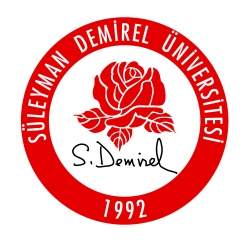 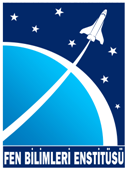 NOT: Bu form Anabilim Dalına teslim edilir ve ANABİLİM DALI KURUL KARARI alınarak Anabilim Dalı Başkanlığı’nın üst yazısıyla Fen Bilimleri Enstitüsü’ne iletilir.Öğrencinin Adı SoyadıAnabilim DalıLisansüstü Seviyesi (YL/D)Tez DanışmanıTez AdıÖNERİLEN II. DANIŞMANINÖNERİLEN II. DANIŞMANINÖNERİLEN II. DANIŞMANINAdı SoyadıÜniversite ve Fakülte/YüksekokuluAnabilim DalıÇalışma AlanıGEREKÇEBu alanda, önerilen 2. Danışmanın uzmanlık alanının tez konusuyla olan ilgisi ve tezin hangi aşamalarında destek sağlayacağı açıkça belirtilmelidir. Bu alanda, önerilen 2. Danışmanın uzmanlık alanının tez konusuyla olan ilgisi ve tezin hangi aşamalarında destek sağlayacağı açıkça belirtilmelidir. Bu alanda, önerilen 2. Danışmanın uzmanlık alanının tez konusuyla olan ilgisi ve tezin hangi aşamalarında destek sağlayacağı açıkça belirtilmelidir. Öğrenci…. / … / ……..Adı SOYADIİMZAÖğrenci…. / … / ……..Adı SOYADIİMZADanışman…. / … / ……..Prof. Dr. Adı SOYADIİMZA